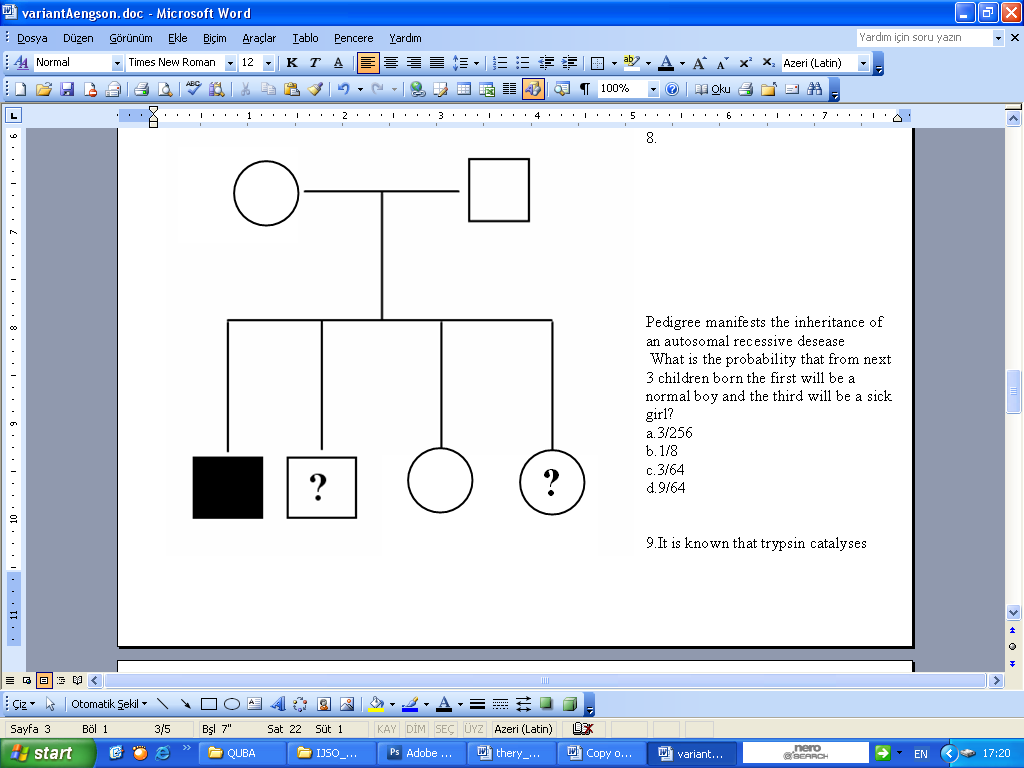 Bovenstaande stamboom laat de erfelijkheid van een autosomaal recessieve ziekte zien. Wat is de waarschijnlijkheid dat het tweede kind een gezonde jongen is en het vierde kind een ziek meisje?(A) 3/256		(B) 1/8			(C) 3/64		(D) 9/64AntwoordC